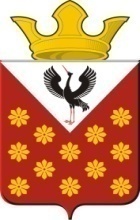 Российская  ФедерацияСвердловская областьБайкаловский районПостановлениеглавы Краснополянского сельского поселенияот  08 июля  2019 года № 100О внесении изменений в Постановление главы МО Краснополянское сельское поселение от 21.05.2019 №73 «Об итогах отопительного сезона 2018/2019 года и подготовке жилищного фонда, объектов социального, культурно-бытового назначения и коммунального хозяйства к работе в осенне-зимний период 2019/2020 года»	Рассмотрев требование прокурора Байкаловского района Свердловской области от  05.07.2019 №02-13-19, постановляю:	1. Внести в Постановление главы МО Краснополянское сельское поселение от 21.05.2019 №73 «Об итогах отопительного сезона 2018/2019 года и подготовке жилищного фонда, объектов социального, культурно-бытового назначения и коммунального хозяйства к работе в осенне-зимний период 2019/2020 года» (далее по тексту – Постановление) следующие изменения:	1.1.Пункт 4 Постановления изложить в следующей редакции:	«4. Рекомендовать руководителям организаций, имеющих в собственности, оперативном управлении, хозяйственном ведении жилищный фонд, объекты социального назначения, разработать графики ремонтно-восстановительных работ систем тепло-водоснабжения и имеющихся объектов.».	2. Опубликовать настоящее Постановление в Информационном вестнике Краснополянского сельского поселения и разместить на сайте муниципального образования в сети «Интернет» www.krasnopolyanskoe.ru	3. Контроль за выполнением настоящего Постановления возложить на заместителя главы администрации по вопросам ЖКХ и местному хозяйству Снигирева А.Н.Глава МО Краснополянское сельское поселение	                Л.А. Федотова